.This dance is dedicated to all the wonderful "Hubana" Line Dancers on Valentine Day 2006TOE STRUTS (TWICE), ROCKING CHAIR, TOUCHStyling: on count 8, put both hands behind the ears and shout "hey"TOE STRUTS (TWICE), ROCKING CHAIR, TOUCHStyling: on count 8, put both hands behind the ears and shout "hey"SHUFFLE RIGHT, BACK ROCK, SHUFFLE LEFT, BACK ROCKQUARTER MONTEREY TURN (TWICE)FORWARD DIAGONAL LOCK STEPS (TWICE)Styling: push hands up, down, up - first to right (1-4), then to left (5-8)RUNNING BACK, STEP HITCH (TWICE)VINE WITH QUARTER TURN (TWICE)CHARLESTON STEPS (TWICE)Styling: rotate hands to the right, then counter to the right, twiceREPEATTAGRESTARTS:On wall 3, dance to step 32, add tag and restartsOn wall 6, dance to step 16, and restartsMy Sweet Gypsy Rose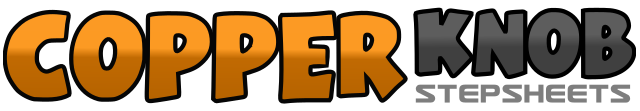 .......Count:64Wall:2Level:Improver.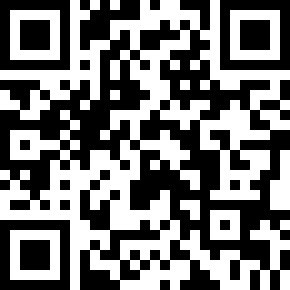 Choreographer:Chee Kiang Lim (SG)Chee Kiang Lim (SG)Chee Kiang Lim (SG)Chee Kiang Lim (SG)Chee Kiang Lim (SG).Music:Say, Has Anybody Seen My Sweet Gypsy Rose - Tony Orlando & DawnSay, Has Anybody Seen My Sweet Gypsy Rose - Tony Orlando & DawnSay, Has Anybody Seen My Sweet Gypsy Rose - Tony Orlando & DawnSay, Has Anybody Seen My Sweet Gypsy Rose - Tony Orlando & DawnSay, Has Anybody Seen My Sweet Gypsy Rose - Tony Orlando & Dawn........1-4Right toe strut, left toe strut5-7Rock right forward, recover on left, step and lean back on right8Touch left in front of right1-4Left toe strut, right toe strut5-7Rock left forward, recover on right, step and lean back on left8Touch right in front of left1&2Shuffle to right (right, left, right)3-4Rock left behind right, recover on right5&6Shuffle to left (left, right, left)7-8Rock right behind left, recover on left1-2Point right to right, turn ¼ right, step right besides left3-4Point left to left, step left besides right5-8Repeat step 1-41-4Step right diagonally forward, lock left behind right, step right diagonally forward, hold5-8Step left diagonally forward, lock right behind left, step left diagonally forward, hold1-4Run back (right, left, right, left)5-6Step right to right, hitch left (look left)7-8Step left to left, hitch right (look right)1-2Step right to right, step left behind right,3-4Turn 1/ 4 right, step right to right, step left forward5-8Repeat steps 1-41-2Sweep right forward, hold3-4Step back on right, hold5-6Sweep left back, hold7-8Step forward on left, hold1&2Shuffle to right3-4Back rock on left5&6Shuffle to left7-8Back rock on right